Address Info:
JDH Warehousing Systems Ltd.
1100 Burloak Drive, Suite 300
Burlington, Ontario
L7L 6B2

Phone:
905-332-2327

Other Contacts:
Email: info@jdh.on.ca
Website: www.jdh.on.caABOUT USWAREHOUSE DESIGN AND LAYOUTCUSTOM INVENTORY MANAGEMENT SYSTEMSWAREHOUSE AND LOGISTICS CONSULTINGCUSTOMERS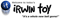 Implementation of PeopleSoft Supply Chain Management module. This software is used to improve inventory management and increase warehouse efficiencies.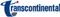 Design and implementation of radio frequency based Inventory Management System. Using bar code technology, scanning and real time inventory transaction processing, improved inventory accuracy and warehouse operations efficiency.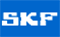 Consolidation of distribution facilities into a central distribution center. Developed new warehouse floor plans and product slotting matrix for the efficient put away and picking of inventory.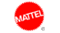 Re-design of 300,000 sq. ft. distribution center and implementation of warehouse performance standards. Developed all new warehouse floor plans, warehouse workstations and optimization of warehouse space utilization.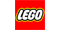 Design and implementation of warehouse price ticketing stations. Used by warehouse operations to label and affix pricing stickers for their retail customers. 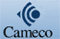 Design and layout of warehouse for new inventory stores area to support the on-site maintenance department. Optimize warehouse space utilization through better storage equipment.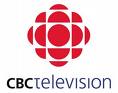 Facility assessment of receiving and shipping capacity for the Toronto head office. Establish loading dock capacity and ensure design of receiving and shipping area supports the most efficient flow of products.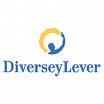 Warehouse design and layout for spare parts storage and distribution. Maximized warehouse space utilization and improved flow of materials for better warehouse productivity.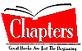 Distribution network study. Analysis of key distribution metrics and data to determine optimal warehouse locations. Freight cost review for various inventory distribution scenarios.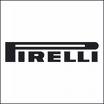 Implementation and setup of Warehouse Management Systems. Technology support provided by scanning, bar code labeling and real time radio frequency based transactions. Improved warehouse productivity and inventory management.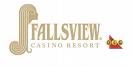 Complete assessment of current warehouse and logistics operations. Logistics and warehouse consulting project to review operational productivity, analyize key supply chain metrics and assess warehouse operations and warehouse space requirements.  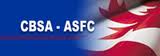 Warehouse space evaluation for national distribution center. Necessary in order to determine current and future warehouse space requirements. Review of inventory levels and purchasing procedures.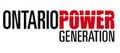 Warehouse Needs Statement for the new Darlington Campus Main Warehouse. Develop detail warehouse layout and design, including warehouse storage requirements and support for distribution work processes. Plan includes warehouse consolidation of various satellite inventory storage facilities. Warehouse budget for implementation and planning decisions.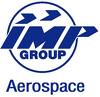 Warehouse design and layout of spares parts distribution for Canadian Forces Base Trenton. Warehouse operational support for new fleet of C-130J aircraft. Warehouse startup to service aerospace mechanics.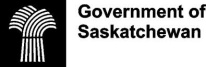 Audit of Materials Management Operations at Valley View health care facility. Project scope included a complete review of warehouse logistics operating processes, purchasing procedures, inventory management, warehouse system support, distribution operations, and warehouse productivity improvements.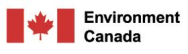 Warehouse review and warehouse designs for the Downsview facility. Distribution operations assessment to determine a consolidated and warehouse reorganization solution to meet all warehouse and distribution management requirements. Warehouse optimization strategy to support internal department needs.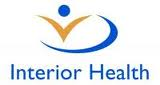 Review of courier logistics for BC Interior Health care network. Establish route and service requirements to transport time sensitive lab samples from remote community sites in the BC interior to urban test centers. Distribution network analysis to determine most cost effective scenarios.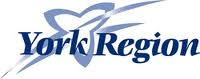 Set up bar coded inventory location system for new Emergency Medical Services (EMS) warehouse. Co-ordinate warehouse move plan and slotting of inventory items. Document warehouse work procedures and implement physical inventory count sheets. 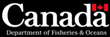 Space Utilization and Optimization Study for DFO warehouse facilities. Project covered improved warehouse operating procedures, better use of warehouse space, recommendations for warehouse systems support and warehouse productivity initiatives.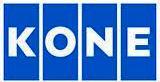 Layout and design of service and maintenance elevator parts warehouse for KONE Canada. Project objectives to improve warehouse organization, optimize warehouse space and provide for better warehouse operational efficiency and material flow.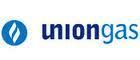 Optimization of warehouse operations and warehouse distribution network for maintenance parts. Review warehouse procedures, inventory management, warehouse resources and warehouse space usage. Establish best warehouse practices for Union Gas spare parts warehousing support.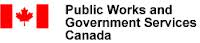 Design of outdoor storage facility for Public Works Canada. Provide yard storage and inventory management of construction materials for the renovation of the Canadian Parliament Buildings. Implement warehouse management work procedures.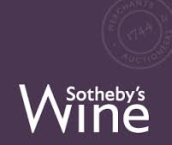 Develop optimal warehouse sizing for Sotheby's Wine of New York. Provide the most appropriate warehouse design and warehouse space allocation for the distribution of auction and retail wine inventory. Improve warehouse organization and material flow. 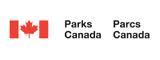 Consolidation of six regional warehouses into one central distribution center for Parks Canada. Determine ideal warehouse storage configurations for Historical and Archeological collections. Prepare warehouse budget and warehouse implementation requirements for new consolidated warehouse design.CONTACT INFORMATION